This acknowledges that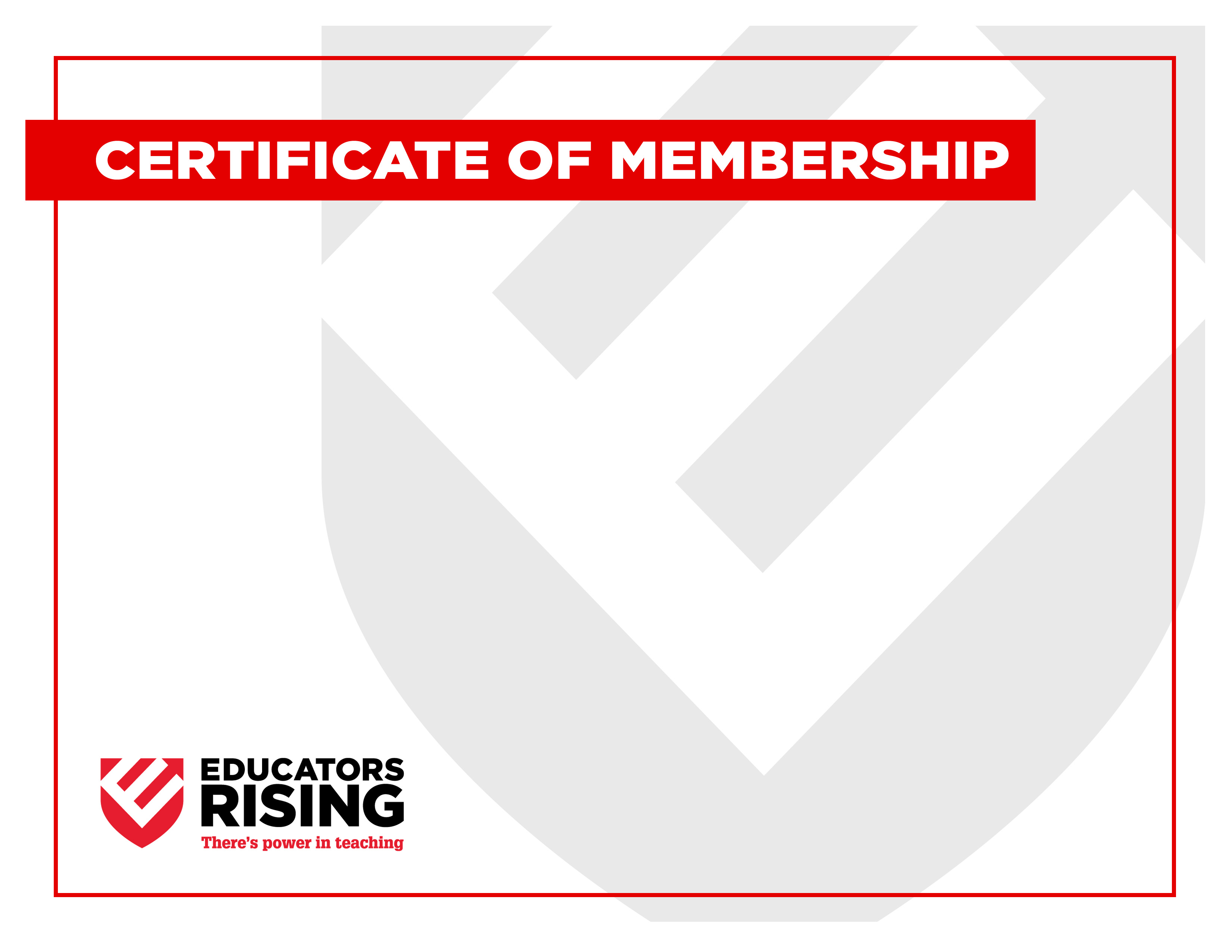 [NAME]is a member ofEducators Rising [school name]Presented on [month] [day], [year]